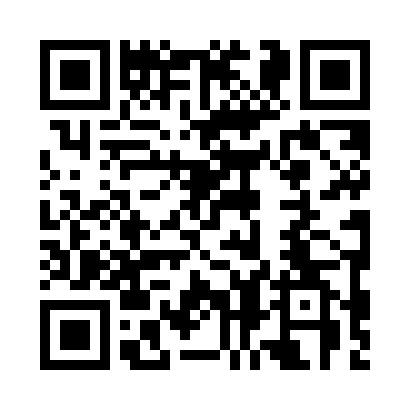 Prayer times for Springhill, Prince Edward Island, CanadaMon 1 Jul 2024 - Wed 31 Jul 2024High Latitude Method: Angle Based RulePrayer Calculation Method: Islamic Society of North AmericaAsar Calculation Method: HanafiPrayer times provided by https://www.salahtimes.comDateDayFajrSunriseDhuhrAsrMaghribIsha1Mon3:245:271:206:459:1311:162Tue3:245:281:206:459:1211:163Wed3:255:281:206:459:1211:154Thu3:275:291:216:459:1211:145Fri3:285:301:216:459:1111:136Sat3:295:311:216:459:1111:127Sun3:305:311:216:459:1011:118Mon3:325:321:216:449:1011:109Tue3:335:331:216:449:0911:0910Wed3:355:341:226:449:0911:0811Thu3:365:351:226:449:0811:0712Fri3:385:361:226:439:0711:0513Sat3:395:371:226:439:0711:0414Sun3:415:381:226:439:0611:0215Mon3:425:391:226:429:0511:0116Tue3:445:391:226:429:0410:5917Wed3:465:411:226:419:0410:5818Thu3:475:421:226:419:0310:5619Fri3:495:431:226:409:0210:5520Sat3:515:441:226:409:0110:5321Sun3:535:451:226:399:0010:5122Mon3:545:461:236:398:5910:5023Tue3:565:471:236:388:5810:4824Wed3:585:481:236:388:5710:4625Thu4:005:491:236:378:5510:4426Fri4:025:501:236:368:5410:4227Sat4:045:521:236:368:5310:4028Sun4:065:531:236:358:5210:3929Mon4:075:541:226:348:5110:3730Tue4:095:551:226:338:4910:3531Wed4:115:561:226:328:4810:33